ПОЛОЖЕНИЕо проведении фестиваля национальных басен «Устами народа»,приуроченного к Году театра в Российской Федерации1. Общие положения1.1. Настоящее Положение регламентирует порядок проведения фестиваля национальных басен «Устами народа» (далее - Фестиваля).1.2. Организаторами фестиваля является Отдел культуры Администрации муниципального района Стерлитамакский район, Муниципальное бюджетное учреждение культуры «Стерлитамакский районный Дворец культуры».2. Цели и задачи фестивалясохранение народного этического жанра;повышение интереса к литературному творчеству;популяризация жанра басни;пропаганда искусства художественного слова.3. Сроки и порядок проведения фестиваля3.1. Прием заявок на участие в Фестивале с 1 августа по 1 сентября 2019 года.3.2. Прослушивание конкурсантов состоится 10 сентября 2019 года в МБУК «Стерлитамакский районный Дворец культуры».4. Оргкомитет Фестиваля4.1. Для организации и проведения фестиваля создается Оргкомитет;4.2. Оргкомитет фестиваля действует в соответствии с настоящим Положением;4.3. Оргкомитет фестиваля организует:сбор и обработку заявокпубликацию и распространение информации о фестивале в СМИпубликация информации о фестивале на сайте www.str-rdk.ru формирование и работу жюри4.4.В состав жюри входят учредители и организаторы фестиваля, представители писательской организации, а также ведущие специалисты района в сфере культуры и искусства.5. Номинации фестиваля5.1. Фестиваль проводится по следующим номинациям:«Лучший чтец басни»;«Лучшая авторская басня»;«Лучшая инсценировка басни».5.2. Оргкомитет оставляет за собой право введения дополнительных номинаций.Критерии оценкиисполнительское мастерство (эмоционально–образная выразительность, интонационное богатство);осознанность читаемого текста (понимание морали басни);уместность мимики и жестов;умение донести басню, как особый литературный жанр;соответствие репертуара возрастным особенностям и теме фестиваля;сценическая культура исполнения.7. Требования к конкурсантам (участникам фестиваля)Условия участия в фестивале:7.1. Участник заполняет электронную заявку с 20 августа по 1 сентября 2019 года. в онлайн-офисе МБУК «СРДК», представляют исполняемое произведение басенного жанра в электронном виде, документ прикрепляется к заявке в формате PDF, размером не более 10МБ). Заполнить заявку можно пройдя по ссылке https://docs.google.com/forms/d/1CKqVPQIETEQ1K75hZrV6C4ElwTAgNVYGhLe1xy21f5k/edit7.2. Чтецы готовят для участия в конкурсе одно произведение басенного жанра, приветствуется инсценировка;7.3. В репертуар не включаются басни, изучаемые в рамках школьной программы;7.4. Произведения исполняются наизусть.7.5. Произведение может быть исполнено на любом языке народов Республики  Башкортостан.8. Финансовые условия конкурса8.1. Конкурс предусматривает добровольческий вступительный взнос в размере 100 (сто рублей) – солисты и дуэты, 200 (двести рублей) – коллектив. Конкурс открыт для зрительской аудитории.8.2. При условии, если участник представляет дополнительные конкурсные работы, добровольческий взнос составляет 50 рублей.8.3. Финансирование расходов по организации и проведению конкурса осуществляется за счет:средств за участие в конкурсе (организационный взнос);спонсорских средств.8.4. Средства используются на изготовление печатной продукции, приобретение призов победителям конкурса.8.5. Командировочные расходы (питание и проезд) участников осуществляет направляющая сторона.9. Награждение9.1. Победители фестиваля определяются по трем номинациям и по трем возрастным группам:младшая – с 10 до 15 лет,средняя – с 16 лет до 24 лет,старшая – от 25 лет и старше. 9.2. По итогам фестиваля победителям присуждаются 1, 2, 3 места в каждой номинации;9.3. Победители фестиваля награждаются дипломами9.4. Фотографии победителей будут размещены на сайте www.str-rdk.ru и социальной сети ВКонтакте https://vk.com/rdk_str.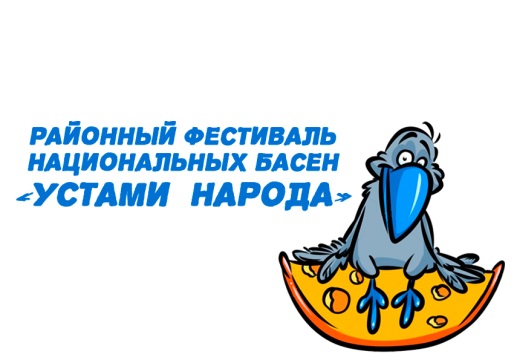 Приложение № к приказу Отдел культуры Администрации муниципального районаСтерлитамакский район Республики Башкортостан№ __ о/д от «__» _______ 2019 г.